AGENDA DE PRESIDENCIA DEL MUNICIPIO DE CABO CORRIENTES, JALISCO 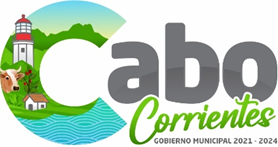 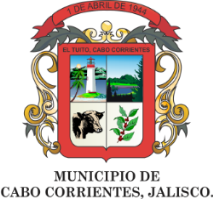 MAYO 2023AGENDA DE PRESIDENCIA DEL MUNICIPIO DE CABO CORRIENTES, JALISCO MAYO 2023AGENDA DE PRESIDENCIA DEL MUNICIPIO DE CABO CORRIENTES, JALISCO MAYO 2023AGENDA DE PRESIDENCIA DEL MUNICIPIO DE CABO CORRIENTES, JALISCO MAYO 2023AGENDA DE PRESIDENCIA DEL MUNICIPIO DE CABO CORRIENTES, JALISCO MAYO 2023AGENDA DE PRESIDENCIA DEL MUNICIPIO DE CABO CORRIENTES, JALISCO MAYO 2023AGENDA DE PRESIDENCIA DEL MUNICIPIO DE CABO CORRIENTES, JALISCO MAYO 2023LUNESMARTESMIÉRCOLESJUEVESVIERNESSÁBADODOMINGO1.  ATENCIÓN CIUDADANA EN LOCALIDADES DEL MUNICIPIO. 2.   REUNIÓN EN PUERTO VALLARTA,                                                                                                           REUNIÓN DE TRABAJO EN LA LOCALIDAD DE QUIMIXTO Y LAS ANIMAS3. SUPERVISIÓN DE OBRA DEL DRENAJE EN EL TUITO, REUNIÓN CON BRIGADISTAS DE COMBATE E INCENDIOS,  COMIDA CON PERSONAL DE LA CONSTRUCCIÓN POR EL DÍA DE LA CRUZ4.   SECCIÓN DE CABILDO EN CASA DE LA CULTURA,                                                                                                                         REUNION CON PERSONAL DE ASEO PUBLICO Y SUPERVISIÓN DE SU ÁREA DE TRABAJO. 5.  SALIDA A DIFERENTES LOCALIDADES A SUPERVISAR CAMINOS EN REPARACIÓN 6.    SALIDA A DIFERENTES LOCALIDADES A SUPERVISAR CAMINOS EN REPARACIÓN7.   SALIDA A TOMATLAN A REUNIÓN DE TRABAJO8.  ATENCIÓN CIUDADANA, REUNIÓN CON CELESTE DIRECTORA DEL SISTEMA DIF, MANUEL RODRÍGUEZ SINDICO MUNICIPAL Y RAMÓN IBARRA SECRETARIO GENERAL, REUNIÓN CON BENJAMÍN, DIRECTOR Y SUBDIRECTOR DE SERVICIOS PÚBLICOS TEMA DE LA BASURA        9. REUNIÓN CON LA MESA DIRECTIVA DEL REFUGIO, ATENCIÓN CIUDADANA 10. REUNIÓN DEL CONSEJO DE DESARROLLO RURAL SUSTENTABLE, REUNIÓN CON EL DELEGADO DEL REFUGIO Y ANTONIO DÍAZ ENCARGADO DEL MÓDULO DE MAQUINARIA         11.      ATENCIÓN CIUDADANA12.    REUNIÓN EN LA LOCALIDAD DE BOCA DE TOMATLAN, SALIDA A DIFERENTE LOCALIDADES DEL MUNICIPIO DE CABO CORRIENTES13.  EVENTO PARA FESTEJAR EL DÍA DE LAS MADRES14.   REUNIÓN EN PUERTO VALLARTA CON EL DIPUTADO LIC. JOSÉ ANTONIO RAMÍREZ                                                                                                                           15.   ATENCIÓN A REGIDORES MARIO RODRÍGUEZ Y LOURDES OLIVERA, SALIDA A REUNION A TOMATLAN 16. EVENTO DEL DIF MPAL. SALIDA A MÉXICO A LA CONVENCIÓN NACIONAL     17. CONVENCIÓN NACIONAL EN MÉXICO    18. REUNION EN PUERTO VALLARTA 19.  ATENCIÓN CIUDADANA, EVENTO DEL DÍA DEL MAESTRO 20. VISITA A LA LOCALIDAD DE LA SAUCEDA 21.   22.  ATENCIÓN CIUDADANA, REUNION CON REGIDORES, APOYO PARA ÚTILES ESCOLARES 23.   REUNION CON EL COMITÉ DE IPALA 24. REUNION EN GDL., TORNEO DE PRESIDENTES EN UNIÓN DE TULA 25. ACTIVAR LOS PROYECTO PLANTAR PAROTAS EN EL MPIO., PROGRAMA RECREA, APOYO ECON. PARA VIVIENDA, PUENTE DE AQUILES SERDAN26. ENTREGA DE BECAS EN LA ASA DE LA CULTURA, SALIDA A LA LOC. LAS GUASIMAS, REUNION CON JAIME PTE. DE LLANO GRANDE DE IPALA.   27. SALIDA DE ATENCIÓN CIUDADANA EN QUIMIXTO Y LA BOCA DE TOMATLAN. 28. 29.   ACTIVACIÓN DE NUEVAS OBRAS DE EMPEDRADO EN LOCALIDADES DEL MPIO. ASÍ COMO TAMBIÉN LA EXTENSIÓN DE LUZ ELÉCTRICA EN OTRAS LOCALIDADES30. ATENCIÓN CIUDADANA EN LOCALIDADES DEL MPIO. 31.  ATENCIÓN CIUDADANA  